3. dívčí oddíl Tě srdečně zve na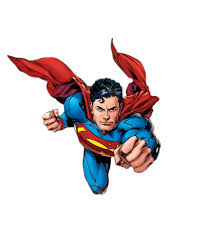 